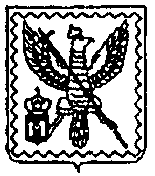 АДМИНИСТРАЦИЯ МУНИЦИПАЛЬНОГО ОБРАЗОВАНИЯ ГОРОДСКОГО ПОСЕЛЕНИЯ  ГОРОД МОСАЛЬСККАЛУЖСКОЙ ОБЛАСТИ	              ПОСТАНОВЛЕНИЕот 10 апреля 2020 года                                                                             № 66Об утверждении Порядка мониторинга и оценки                                                      восприятия уровня коррупции, Порядка мониторинга                                                 коррупционных рисков в администрации  муниципального образования городского поселения «Город Мосальск»В соответствии с Федеральным законом от 25.12.2008 г. № 273-ФЗ «О противодействии коррупции», Уставом  администрации  муниципального образования городского поселения «Город Мосальск» администрация муниципального образования городского поселения «Город Мосальск»ПОСТАНОВЛЯЕТ:1. Утвердить Порядок мониторинга и оценки восприятия уровня коррупции в администрации  муниципального образования городского поселения «Город Мосальск» (Приложение № 1).2. Утвердить Порядок мониторинга коррупционных рисков в администрации  муниципального образования городского поселения «Город Мосальск» (Приложение № 2).3. Настоящее постановление  обнародовать и разместить его на официальном сайте администрации  муниципального образования городского поселения «Город Мосальск».4. Контроль за выполнением настоящего постановления оставляю за собой.5. Постановление вступает в силу со дня его обнародования.Глава администрации  муниципального образования городского поселения «Город Мосальск»                                 Е.Ю. ГолополосовПриложение №1 к постановлению администрации  муниципального образования городского поселения «Город Мосальск» от 10.04. 2020  № 66ПОРЯДОКмониторинга и оценки восприятия уровня коррупциив администрации  муниципального образования городского поселения «Город Мосальск»1. Порядок мониторинга и оценки восприятия уровня коррупции в администрации  муниципального образования городского поселения «Город Мосальск» (далее – Порядок) определяет цели наблюдения и анализа динамики изменения восприятия уровня коррупции в администрации  муниципального образования городского поселения «Город Мосальск» (далее – администрация) со стороны общества и бизнеса (далее – восприятие уровня коррупции), а также последовательность действий должностного лица администрации при их проведении.  2. Мониторинг восприятия уровня коррупции проводится в целях:- оценки восприятия уровня коррупции;- оценки результативности и эффективности мер и программ по противодействию коррупции;- выработки предложений по мероприятиям, направленных на снижение уровня коррупции в администрации.3. Специалист администрации, ответственный за работу с обращениями граждан (далее – специалист), не позднее 1 февраля года, следующего за отчетным, представляет главе администрации информацию:- о количестве рассмотренных жалоб (заявлений, обращений) граждан и организаций по фактам коррупции с указанием должностного лица, в отношении которого подана жалоба;- о количестве рассмотренных жалоб граждан и юридических лиц на решения и действия (бездействие) органа, предоставляющего муниципальную услугу, должностного лица органа, предоставляющего муниципальную услугу, либо муниципального служащего при предоставлении муниципальной услуги,         с указанием принятых по результатам их рассмотрения решений;- о рассмотрении вопросов правоприменительной практики, по результатам вступивших в законную силу решений судов, арбитражных судов о признании недействительными ненормативных правовых актов, незаконными решений и действий (бездействия) администрации и ее должностных лиц, и принятых мерах.4. По указанию главы администрации специалист в течение 3-х рабочих дней представляет подлинники материалов, подтверждающих представленную ранее информацию.5. Также специалист представляет главе администрации информацию о поступивших жалобах и обращениях граждан по телефону «горячей линии» администрации и направлении их для принятия решений в контролирующие и правоохранительные органы. Данная информация представляется не позднее 1 февраля года, следующего за отчетным.6. В целях осуществления ежегодного мониторинга восприятия уровня коррупции, специалистом проводится социологическое исследование, которое осуществляется в форме опроса (анкетирования) муниципальных служащих администрации, работников подведомственных муниципальных учреждений и предприятий, представителей бизнеса, ведущих коммерческую деятельность на территории   поселения, населения, проживающего на территории поселения.7. При проведении социологического исследования опрашивается не менее 50 человек, постоянно проживающих на территории городского поселения  в возрасте от 18 лет и старше, и не менее 5 человек, занимающих руководящие должности в коммерческих юридических организациях, или осуществляющих коммерческую деятельность в качестве индивидуальных предпринимателей на территории поселения (далее – представители бизнеса).8. В ходе опроса (анкетирования) обеспечивается сбор данных, которые необходимы для определения показателей восприятия уровня коррупции:1) характеристики практики бытовой коррупции:доля респондентов, заявивших, что хотя бы раз давали взятку;доля респондентов, подтвердивших, что давали взятку при последнем столкновении с коррупцией;среднее число взяток за исследуемый период, даваемых должностным лицам администрации в ходе правоотношений, не связанных с осуществлением коммерческой деятельности;2) характеристики практики деловой коррупции:среднее число взяток за исследуемый период, даваемых должностным лицам администрации в ходе правоотношений, связанных с осуществлением коммерческой деятельности;3) характеристики практики внутренней коррупции:доля респондентов, заявивших, что им известны случаи возникновения коррупционных ситуаций в администрации;доля респондентов, подтвердивших, что им известны случаи заключения коррупционных сделок в администрации;средний размер коррупционной сделки, совершаемой в администрации;4) доверия к администрации со стороны граждан:соотношение положительных и отрицательных ответов физических лиц, постоянно проживающих на территории  поселения  на вопрос о степени их доверия к администрации;5) доверия к администрации со стороны бизнеса:соотношение положительных и отрицательных ответов представителей бизнеса на вопрос о степени их доверия к администрации;6) оценки гражданами коррумпированности администрации:соотношение положительных и отрицательных ответов физических лиц, постоянно проживающих на территории  поселения  на вопрос о степени коррумпированности администрации;7) оценки бизнесом коррумпированности администрации:соотношение положительных и отрицательных ответов представителей бизнеса на вопрос о степени коррумпированности администрации;9. Оценки даются по десятибалльной шкале, где:10 – самый высокий уровень коррумпированности;1 – самый низкий уровень коррумпированности;0 – отсутствие коррупции.10. По результатам опроса (анкетирования) специалист составляет отчет о проведении социологического исследования (далее – отчет), который должен содержать следующую информацию:1) год и месяц, в котором проводилось исследование;2) число опрошенных;3) метод сбора данных;4) населенные пункты, в которых проводилось исследование;5) точные формулировки вопросов, задаваемых респондентам;6) показатели восприятия уровня коррупции в администрации;7) статистическая оценка возможной погрешности.11. Отчет составляется в свободной форме и наряду с текстом должен содержать таблицы. К отчету прилагаются подлинники материалов, которые подтверждают результаты социологического исследования (анкеты).12. Ежегодно, до 1 марта года, следующего за отчетным, на основании указанной в п. 3 настоящего Порядка информации и данных социологического исследования специалист готовит доклад по итогам года о восприятии уровня коррупции в администрации.13. В течение 3-х дней со дня составления доклад направляется главе администрации, а также размещается на официальном сайте администрации в информационно-телекоммуникационной сети «Интернет».Приложение №2к постановлению  администрации  муниципального образования городского поселения «Город Мосальск» от 10.04. 2020 г. № 66ПОРЯДОКмониторинга коррупционных рисков в администрации  муниципального образования городского поселения «Город Мосальск»1. Порядок мониторинга коррупционных рисков в администрации  муниципального образования городского поселения «Город Мосальск» (далее – Порядок) определяет систему наблюдения и анализа коррупционных рисков в целях выявления сфер муниципального управления в администрации городского поселения  (далее – администрация), наиболее подверженных риску коррупции, а также утверждения перечня должностей муниципальной службы администрации, замещение которых связано с коррупционными рисками (далее – коррупционные должности).2. Мониторинг коррупционных рисков в администрации проводится ежегодно на основании:- экспертизы жалоб и обращений граждан на наличие сведений о фактах коррупции в администрации;- данных анализа материалов, размещенных в средствах массовой информации, о фактах коррупции в администрации;результатов проведенной работы по выявлению случаев возникновения конфликта интересов, одной из сторон которого являются лица, замещающие должности муниципальной службы администрации, и принятых мерах по их предотвращению;- итогов рассмотрения вопросов правоприменительной практики по результатам вступивших в законную силу решений судов, арбитражных судов о признании недействующими (недействительными) правовых актов, незаконными решений и действий (бездействия) администрации и ее должностных лиц, и принятых мер;- итогов текущих и оперативных мониторингов правоприменения, проведенных в соответствии с порядком проведения мониторинга правоприменения  муниципальных нормативных правовых актов, утвержденном постановлением администрации.3. Проанализировав данные, указанных в п. 2 настоящего Порядка специалист администрации, ответственный за делопроизводство (далее – специалист), не позднее 1 марта года, следующего за отчетным, составляет отчет о проведении мониторинга коррупционных рисков в администрации (далее – отчет).4. При подготовке отчета учитываются также:- данные антикоррупционной экспертизы нормативных правовых актов администрации и их проектов за отчетный период;- данные мониторинга восприятия коррупции в администрации за отчетный период.5. Отчет должен содержать:1) информацию о сферах муниципального управления, в наибольшей степени подверженных риску коррупции;2) информацию о функциях, входящих в должностные обязанности лиц, замещающих должности муниципальной службы администрации, исполнение которых связано с риском коррупции.6. В течение 3-х дней со дня составления отчет направляется главе администрации, а также размещается на официальном сайте администрации в информационно-телекоммуникационной сети «Интернет».7. По результатам мониторинга коррупционных рисков в администрации утверждается перечень должностей муниципальной службы администрации, замещение которых связано с коррупционными рисками.